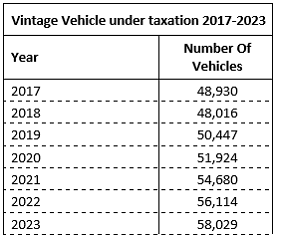 YearCountyNumber Of Vehicles2017CARLOW8952017CAVAN1,1272017CLARE1,8412017CORK6,1492017DONEGAL3,2842017DUBLIN4,6422017GALWAY3,6062017KERRY3,0682017KILDARE1,7902017KILKENNY1,2022017LAOIS8232017LEITRIM8132017LIMERICK2,2952017LONGFORD7902017LOUTH6722017MAYO1,6342017MEATH1,3832017MONAGHAN8712017OFFALY1,4592017ROSCOMMON1,5682017SLIGO1,1832017TIPPERARY2,1262017WATERFORD1,0812017WESTMEATH9892017WEXFORD2,0652017WICKLOW1,5742018CARLOW8672018CAVAN1,1102018CLARE1,7762018CORK6,1142018DONEGAL3,2022018DUBLIN4,6412018GALWAY3,4082018KERRY2,9752018KILDARE1,8322018KILKENNY1,1742018LAOIS7902018LEITRIM7662018LIMERICK2,2252018LONGFORD7472018LOUTH6802018MAYO1,6432018MEATH1,3622018MONAGHAN8362018OFFALY1,4392018ROSCOMMON1,5132018SLIGO1,1402018TIPPERARY2,1182018WATERFORD1,0522018WESTMEATH9852018WEXFORD2,0372018WICKLOW1,5842019CARLOW9532019CAVAN1,1352019CLARE1,8242019CORK6,4782019DONEGAL3,3402019DUBLIN4,9212019GALWAY3,5832019KERRY3,0592019KILDARE1,9072019KILKENNY1,2222019LAOIS8382019LEITRIM7572019LIMERICK2,3782019LONGFORD7862019LOUTH7032019MAYO1,7912019MEATH1,4802019MONAGHAN8402019OFFALY1,5012019ROSCOMMON1,5012019SLIGO1,1722019TIPPERARY2,2092019WATERFORD1,1192019WESTMEATH1,0092019WEXFORD2,1912019WICKLOW1,7502020CARLOW9792020CAVAN1,0842020CLARE1,8512020CORK6,7032020DONEGAL3,2482020DUBLIN5,1652020GALWAY3,6612020KERRY3,1652020KILDARE2,0002020KILKENNY1,2512020LAOIS8242020LEITRIM7642020LIMERICK2,4432020LONGFORD7852020LOUTH7702020MAYO1,8342020MEATH1,5722020MONAGHAN8552020OFFALY1,5182020ROSCOMMON1,5202020SLIGO1,1612020TIPPERARY2,3282020WATERFORD1,2012020WESTMEATH1,0612020WEXFORD2,3202020WICKLOW1,8612021CARLOW9922021CAVAN1,1792021CLARE1,9162021CORK6,9922021DONEGAL3,3812021DUBLIN5,6872021GALWAY3,7182021KERRY3,2422021KILDARE2,1972021KILKENNY1,3442021LAOIS9282021LEITRIM7722021LIMERICK2,4842021LONGFORD8162021LOUTH7922021MAYO1,8832021MEATH1,8052021MONAGHAN8882021OFFALY1,5082021ROSCOMMON1,5422021SLIGO1,1842021TIPPERARY2,5452021WATERFORD1,3022021WESTMEATH1,0942021WEXFORD2,4762021WICKLOW2,0132022CARLOW1,0282022CAVAN1,1562022CLARE1,9532022CORK7,1712022DONEGAL3,3762022DUBLIN5,7542022GALWAY3,7062022KERRY3,2842022KILDARE2,3342022KILKENNY1,4042022LAOIS9912022LEITRIM7642022LIMERICK2,5902022LONGFORD8272022LOUTH8752022MAYO1,9322022MEATH1,8612022MONAGHAN9282022OFFALY1,5232022ROSCOMMON1,5712022SLIGO1,1912022TIPPERARY2,6622022WATERFORD1,4162022WESTMEATH1,1092022WEXFORD2,5782022WICKLOW2,1302023CARLOW1,0992023CAVAN1,1962023CLARE1,9712023CORK7,5012023DONEGAL3,4092023DUBLIN6,0622023GALWAY3,7922023KERRY3,3702023KILDARE2,3572023KILKENNY1,4742023LAOIS1,0322023LEITRIM7342023LIMERICK2,6722023LONGFORD8632023LOUTH9122023MAYO1,9922023MEATH1,9652023MONAGHAN9412023OFFALY1,5592023ROSCOMMON1,6042023SLIGO1,2352023TIPPERARY2,7892023WATERFORD1,4372023WESTMEATH1,1492023WEXFORD2,7302023WICKLOW2,184